Publicado en Madrid el 04/12/2023 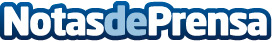 Brillar en Navidad con Blissim: la caja de belleza para deslumbrar en estas fiestasA la venta a partir del 1 de diciembre en www.blissim.es, la cajita de diciembre despierta la magia de la Navidad con una selección de 5 exclusivos productos de bellezaDatos de contacto:María ContenenteActitud de Comunicación913022860Nota de prensa publicada en: https://www.notasdeprensa.es/brillar-en-navidad-con-blissim-la-caja-de Categorias: Nacional Madrid Consumo Belleza http://www.notasdeprensa.es